ПРОФЕСИОНАЛНА ГИМНАЗИЯ ПО ЕЛЕКТРОТЕХНИКА И ЕЛЕКТРОНИКА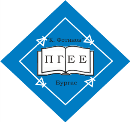                           „КОНСТАНТИН ФОТИНОВ“ – БУРГАС  Адрес: бул ”Хр.Ботев” №42, тел. 056/ 81 76 91 – директор, 056/ 81 76 96 ЗАТС и зам.-директори, e-mail: pgeeburgas@gmail.comВх. № .........................................ДОДИРЕКТОРА НА ПГЕЕ „КОНСТАНТИН ФОТИНОВ“ГР. БУРГАС                                                   ЗАЯВЛЕНИЕот .........................................................................................................................................(трите имена)..............................................................................................................................................                                                           (адрес и телефон за кореспонденция)Родител на ....................................................................  ученик в ..................... клас за уч. 20 ..../20 .... г.  профил/професия/специалност ...........................................................Относно: Приемане в ......... клас за уч. 20..../20.... г.УВАЖАЕМИ ГОСПОДИН ДИРЕКТОР,         Заявявам желание синът ми/дъщеря ми ...................................................................................................................................................................................................................(трите имена на ученика/ученичката)да бъде приет/а за ученик/ученичка в ......... клас за уч. 20 ..../20 .... г.До момента се е обучавал/обучавала в ..............................................................................................................................................................................................................................  (наименование на училището, населено място)и има завършен  ………….. (клас/срок).      Надявам се, че заявеното желание за приемане на сина ми/дъщеря ми в повереното Ви училище ще бъде удовлетворено.      Декларирам съгласие личните данни на сина ми/дъщеря ми да бъдат обработвани от образователната институция при спазване на ЗЗЛД.  С уважение: ....................................(подпис) Дата: ..................................................